.RIGHT HEEL, TOE, HEEL, TOGETHERLEFT HEEL, TOE, HEEL, TOGETHERGRAPEVINE RIGHTGRAPEVINE LEFTRIGHT FORWARD WITH RIGHT SHOULDER SHIMMIES, CLAPLEFT FORWARD WITH LEFT SHOULDER SHIMMIES, CLAPRIGHT FORWARD, RIGHT SHOULDER SHIMMY, LEFT SHOULDER SHIMMY, CLAPLEFT, RIGHT, LEFT STEP BACKS, RIGHT TOE TOUCHSTEP FORWARD RIGHT, PIVOT QUARTER TURN LEFT, RIGHT STOMP TWICEREPEATCowboy Shimi (Susan's Dance)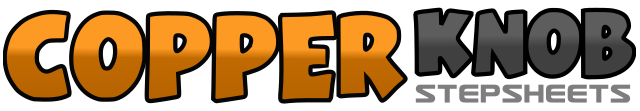 .......Count:36Wall:4Level:Improver.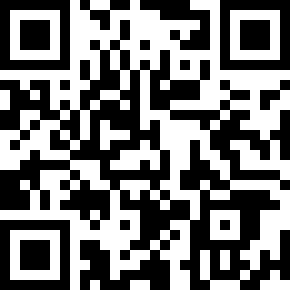 Choreographer:Michael W. Martin (USA)Michael W. Martin (USA)Michael W. Martin (USA)Michael W. Martin (USA)Michael W. Martin (USA).Music:The Shake - Neal McCoyThe Shake - Neal McCoyThe Shake - Neal McCoyThe Shake - Neal McCoyThe Shake - Neal McCoy........1-2Right heel touch front, right toe touch back3-4Right heel touch front, right back to left foot5-6Left heel touch front, left toe touch back7-8Left heel touch front, left back to right foot9-10Step right with right foot, left foot behind right11-12Step right with right foot, touch left toe beside right foot13-14Step left with left foot, right foot behind left15-16Step left with left foot, bring right foot beside left foot17&18Right step forward with right shoulder drop forward in two counts19&20Left foot beside right foot, then clap21&22Left step forward with left shoulder drop forward in two counts23&24Right foot beside left foot, then clap25&26Right step forward with right should drop forward, left shoulder drop forward27&28Left foot beside right foot, then clap29-30Step back with left foot, step back with right foot31-32Step back with right foot, touch back with right toe33-34Step forward with right foot, pivot ¼ turn left35-36Stomp 2 times with right foot